Утверждаю 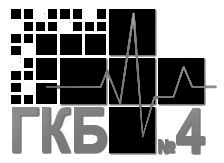                                                                                                                                                                  Главный врач КГП на ПХВ «Городская клиническая больница №4» УОЗ города Алматы Бейсенбеков С.З. _______________________Объявление
 о проведении закупа способом запроса ценовых предложений №3       г. Алматы                                                                                                                                                                                      «16» февраль 2021 гКГП «Городская клиническая больница №4» на праве хозяйственного ведения  расположенное по адресу, г. Алматы, ул. Папанина, 220, объявляет о проведении закупа медицинских изделий способом запроса ценовых предложений.Перечень закупаемых товаров:Условия поставки:Поставка на условиях ИНКОТЕРМС 2010  (город Алматы, улица Папанина 220) включая все затраты потенциального поставщика на транспортировку, страхование, уплату таможенных пошлин, НДС и других налогов, платежей и сборов, и другие расходы, Представление потенциальным поставщиком ценового предложения является формой выражения его согласия осуществить поставку товара с соблюдением условий запроса и типового договора закупа, оплата производится по мере поступления бюджетных средств.3) место представления (приема) документов и окончательный срок подачи ценовых предложений;КГП на ПХВ «Городская клиническая больница №4» УОЗ города Алматы, улица Папанина 220, четвертый этаж, отдел государственных закупок, окончательный срок представления подачи ценовых предложений до 09:00 (времени Нур-Султан) «23» февраля 2021 года.4) дата, время и место вскрытия конвертов с ценовыми предложениями - 11:00 (времени Нур-Султан) «23» февраля 2021 года, КГП на ПХВ «Городская клиническая больница №4» УОЗ города Алматы, улица Папанина 220, четвертый этаж, отдел государственных закупок.5) В соответствии с пунктом 9 пункта 20 Главы 4 Правил организации и проведения закупа лекарственных средств и медицинских изделий, фармацевтических услуг, представленные в ценовом предложении потенциального поставщика товары должны соответствовать характеристике (комплектации), указанной в объявлении.Каждый потенциальный поставщик до истечения окончательного срока представления ценовых предложений представляет только одно ценовое предложение в запечатанном виде. Конверт должен содержать:- ценовое предложение по форме, утвержденной уполномоченным органом в области здравоохранения, - разрешение, подтверждающее права физического или юридического лица на осуществление деятельности или действий (операций), осуществляемое разрешительными органами посредством лицензирования или разрешительной процедуры, в сроки, установленные заказчиком или организатором закупа, - а также документы, подтверждающие соответствие предлагаемых товаров требованиям, установленным главой 4 Правил:1) наличие регистрации лекарственных средств, медицинских изделий в Республике Казахстан в соответствии с положениями Кодекса и порядке, определенном уполномоченным органом в области здравоохранения (за исключением лекарственных препаратов, изготовленных в аптеках, орфанных препаратов, включенных в перечень орфанных препаратов, утвержденный уполномоченным органом в области здравоохранения, незарегистрированных лекарственных средств, медицинских изделий, комплектующих, входящих в состав медицинского изделия и не используемых в качестве самостоятельного изделия или устройства, ввезенных на территорию Республики Казахстан на основании заключения (разрешительного документа), выданного уполномоченным органом в области здравоохранения);2) лекарственные средства, медицинские изделия хранятся и транспортируются в условиях, обеспечивающих сохранение их безопасности, эффективности и качества, в соответствии с Правилами хранения и транспортировки лекарственных средств, медицинских изделий, утвержденными уполномоченным органом в области здравоохранения;3) маркировка, потребительская упаковка и инструкция по применению лекарственных средств, медицинских изделий соответствуют требованиям законодательства Республики Казахстан и порядку, установленному уполномоченным органом в области здравоохранения; 4) срок годности лекарственных средств, медицинских изделий на дату поставки поставщиком заказчику составляет: не менее пятидесяти процентов от указанного срока годности на упаковке (при сроке годности менее двух лет);не менее двенадцати месяцев от указанного срока годности на упаковке (при сроке годности два года и более);5) срок годности лекарственных средств, медицинских изделий на дату поставки поставщиком единому дистрибьютору составляет: не менее шестидесяти процентов от указанного срока годности на упаковке (при сроке годности менее двух лет) при поставке товара в период ноябрь, декабрь года, предшествующего году, для которого производится закуп, и январь наступившего финансового года, и не менее пятидесяти процентов при последующих поставках в течение финансового года;не менее четырнадцати месяцев от указанного срока годности на упаковке (при сроке годности два года и более) при поставке товара в период ноябрь, декабрь года, предшествующего году, для которого производится закуп, и январь наступившего финансового года, и не менее двенадцати месяцев при последующих поставках в течение финансового года;6) срок годности лекарственных средств, медицинских изделий, за исключением товаров, указанных в подпункте 7) настоящего пункта, на дату поставки единым дистрибьютором заказчику составляет: не менее тридцати процентов от срока годности, указанного на упаковке (при сроке годности менее двух лет);не менее восьми месяцев от указанного срока годности на упаковке (при сроке годности два года и более);7) срок годности вакцин на дату поставки единым дистрибьютором заказчику составляет:не менее сорока процентов от указанного срока годности на упаковке (при сроке годности менее двух лет);не менее десяти месяцев от указанного срока годности на упаковке (при сроке годности два года и более);8) менее сроков годности, указанных в подпунктах 6) и 7) настоящего пункта, для переходящих остатков товара единого дистрибьютора, которые поставляются заказчику и (или) поставщику услуги учета и реализации по соглашению сторон для использования по назначению до истечения срока их годности;9) Лекарственные средства, медицинские изделия по своей характеристике (комплектации) должны соответствовать характеристике (комплектации), указанной в объявлении или приглашении на закуп;10) лекарственные средства или медицинские изделия по ценовому предложению потенциального поставщика не должны превышать предельных цен по международному непатентованному названию и (или) торговому наименованию утвержденных в порядке, определенным уполномоченным органом в области здравоохранения в соответствии с правилами регулирования цен на лекарственные средства, а также предельных цен на медицинские изделия в рамках гарантированного объема бесплатной медицинской помощи и системе обязательного социального медицинского страхования.Представление потенциальным поставщиком ценового предложения является формой выражения его согласия осуществить поставку товара с соблюдением условий запроса и типового договора закупа, оплата производится по мере поступления бюджетных средств.Приложение 12к приказу Министраздравоохранения исоциального развитияРеспублики Казахстанот «18» января 2017 года №20ФормаЦеновое предложение потенциального поставщика(наименование потенциального поставщика) (заполняется отдельно на каждый лот)Лот № _____________ Печать (при наличии) _______________________________________Подпись             должность, фамилия, имя, отчество (при его наличии)Примечание: потенциальный поставщик может не указывать составляющие общей цены, при этом указанная в данной строке цена рассматривается как цена, определенная с учетом всех затрат потенциального поставщика.№ лота  Наименование  Описание закупаемого товара и их характеристика/комплектация Единица измеренияКоличество Цена СуммаСрок поставки по договору1Аспирационные канюлиАспирационные канюли с антибактериальным воздушным фильтром 0,45мм со стандартным коннектором Люэрштука850350   297 500,00В течении трех календарных дней с момента подачи заявки Заказчиком2Эндотрахеальная трубка с манжетой детская 2,5ммТрубка эндотрахеальная (интубационная) - предназначенная для интубации трахеи с целью проведения искусственной вентиляции легких, при длительной оральной или назальной интубации, подачи кислородно-воздушной смеси или ингаляционного анестетика. Эндотрахеальные трубки должны быть изготовлены из прозрачного, нетоксичного термопластичного поливинилхлорида (ПВХ). Дистальный конец эндотрахеальной трубки и края окошка Мерфи должны быть тщательно обработаны и закруглены для обеспечения атравматичной интубации и экстубации.штука2350   700,00В течении трех календарных дней с момента подачи заявки Заказчиком3Эндотрахеальная трубка с манжетой детская 3,0 ммТрубка эндотрахеальная (интубационная) - предназначенная для интубации трахеи с целью проведения искусственной вентиляции легких, при длительной оральной или назальной интубации, подачи кислородно-воздушной смеси или ингаляционного анестетика. Эндотрахеальные трубки должны быть изготовлены из прозрачного, нетоксичного термопластичного поливинилхлорида (ПВХ). Дистальный конец эндотрахеальной трубки и края окошка Мерфи должны быть тщательно обработаны и закруглены для обеспечения атравматичной интубации и экстубации.штука4350   1 400,00В течении трех календарных дней с момента подачи заявки Заказчиком4Эндотрахеальная трубка с манжетой детская 4,0Трубка эндотрахеальная (интубационная) - предназначенная для интубации трахеи с целью проведения искусственной вентиляции легких, при длительной оральной или назальной интубации, подачи кислородно-воздушной смеси или ингаляционного анестетика. Эндотрахеальные трубки должны быть изготовлены из прозрачного, нетоксичного термопластичного поливинилхлорида (ПВХ). Дистальный конец эндотрахеальной трубки и края окошка Мерфи должны быть тщательно обработаны и закруглены для обеспечения атравматичной интубации и экстубации.штука4350   1 400,00В течении трех календарных дней с момента подачи заявки Заказчиком5Стилет для эндотрахеальных трубок типа Паркер 7.5-8.0Стилет типа Паркер, используемый при повышенной кривизне дыхательных путей для назальной и оральной интубации не требующий фиксированной кривизны во время интубации, с возможностью непрерывного изменения кривизны трубки из-за пределов ротовой полости во время интубации.штука502 000   100 000,00В течении трех календарных дней с момента подачи заявки Заказчиком6Трахеостамическая трубка для взрослых с манжетой №7,0Трахеостомическая трубка с манжетой для взрослых пациентов, размер 7,0. Трубка трахеостомическая должна быть изготовлена из высокоэластичного термочувствительного ПВХ, сохраняющая жесткость при постановке, и быстро адаптируемый к анатомическим особенностям дыхательных путей. Изделие должно представлять из себя гладкую трубку с закругленным концом для пациента и механическим концом с двумя прозрачными шейными пластинами с двумя лентами для фиксации трахеостомической трубки. Изделие должно быть с манжетой, раздувной трубки с высокочувствительным пилотным баллоном и раздувным клапаном.штука301 500   45 000,00В течении трех календарных дней с момента подачи заявки Заказчиком7Трахеостамическая трубка для взрослых с манжетой №7,5Трахеостомическая трубка с манжетой для взрослых пациентов, размер 7,5. Трубка трахеостомическая должна быть изготовлена из высокоэластичного термочувствительного ПВХ, сохраняющая жесткость при постановке, и быстро адаптируемый к анатомическим особенностям дыхательных путей. Изделие должно представлять из себя гладкую трубку с закругленным концом для пациента и механическим концом с двумя прозрачными шейными пластинами с двумя лентами для фиксации трахеостомической трубки. Изделие должно быть с манжетой, раздувной трубки с высокочувствительным пилотным баллоном и раздувным клапаном.штука301 500   45 000,00В течении трех календарных дней с момента подачи заявки Заказчиком8Трахеостамическая трубка для взрослых с манжетой №8,0Трахеостомическая трубка с манжетой для взрослых пациентов, размер 8,0. Трубка трахеостомическая должна быть изготовлена из высокоэластичного термочувствительного ПВХ, сохраняющая жесткость при постановке, и быстро адаптируемый к анатомическим особенностям дыхательных путей. Изделие должно представлять из себя гладкую трубку с закругленным концом для пациента и механическим концом с двумя прозрачными шейными пластинами с двумя лентами для фиксации трахеостомической трубки. Изделие должно быть с манжетой, раздувной трубки с высокочувствительным пилотным баллоном и раздувным клапаном.штука1951 500   292 500,00В течении трех календарных дней с момента подачи заявки Заказчиком9Трахеостамическая трубка для взрослых с манжетой №8,5Трахеостомическая трубка с манжетой для взрослых пациентов, размер 8,5. Трубка трахеостомическая должна быть изготовлена из высокоэластичного термочувствительного ПВХ, сохраняющая жесткость при постановке, и быстро адаптируемый к анатомическим особенностям дыхательных путей. Изделие должно представлять из себя гладкую трубку с закругленным концом для пациента и механическим концом с двумя прозрачными шейными пластинами с двумя лентами для фиксации трахеостомической трубки. Изделие должно быть с манжетой, раздувной трубки с высокочувствительным пилотным баллоном и раздувным клапаном.штука1951 500   292 500,00В течении трех календарных дней с момента подачи заявки Заказчиком10Устройство для временной искусственной вентиляции лёгкихМеханическое ручное устройство для выполнения временной искусственной вентиляции лёгких со стандартным диаметром порта для эндотрахеальной трубки/лицевой маски/ларингеальной маски/трахеостомической трубки. Комплект должен содержать: лицевую маску, угловой коннектор, трубку для присоединения кислорода и резервный мешок. Объем 1500мл    штука415 000   60 000,00В течении трех календарных дней с момента подачи заявки Заказчиком11Направляющий воздуховод. Размер 3(8,0 см)Направляющий воздуховод типа Guedel с закругленным атравматичным краем для ротоглоточной интубации пациентов при общем наркозе и интубации в бессознательном состоянии препятствующий обструкции дыхательных путей за счёт прижатия корня языка. Изделие должно представлять собой физиологически изогнутую уплощённую трубку с замкнутым центральным каналом с блокировкой прикуса для предотвращения укуса языка и закупорки дыхательных путей штука100350   35 000,00В течении трех календарных дней с момента подачи заявки Заказчиком12Направляющий воздуховод. Размер 4 (9,0 см)Направляющий воздуховод типа Guedel с закругленным атравматичным краем для ротоглоточной интубации пациентов при общем наркозе и интубации в бессознательном состоянии препятствующий обструкции дыхательных путей за счёт прижатия корня языка. Изделие должно представлять собой физиологически изогнутую уплощённую трубку с замкнутым центральным каналом с блокировкой прикуса для предотвращения укуса языка и закупорки дыхательных путей штука100120   12 000,00В течении трех календарных дней с момента подачи заявки Заказчиком13Направляющий воздуховод. Размер 5 (10,0 см)Направляющий воздуховод типа Guedel с закругленным атравматичным краем для ротоглоточной интубации пациентов при общем наркозе и интубации в бессознательном состоянии препятствующий обструкции дыхательных путей за счёт прижатия корня языка. Изделие должно представлять собой физиологически изогнутую уплощённую трубку с замкнутым центральным каналом с блокировкой прикуса для предотвращения укуса языка и закупорки дыхательных путей штука100120   12 000,00В течении трех календарных дней с момента подачи заявки Заказчиком14Набор для пункции плевральной полостиНабор, предназначенный для пункции плевральной полости с целью удаления различных жидкостей и воздуха или для введения медикаментов. Набор должен содержать: 1) тонкостенную пункционную иглу с укороченным срезом 1,8 × 80 мм. 2) соединительную трубку с резьбовым соединением. 3) трехкомпонентный шприц 60 мл, соединение Люэр лок 4) двойной антирефлюксный клапан 5) пакет для сбора жидкости 2,0 л с соединительной трубкой 90 смштука308 000   240 000,00В течении трех календарных дней с момента подачи заявки Заказчиком15Мочеприемник стерильный 1000 мл с завязкамиМочеприемник с ремешком для крепления со сливным клапаном и портом для забора проб мочи. Обязательное наличие встроенного антирефлюксного клапана с коническим коннектором и защитным колпачкомштука5 000150   750 000,00В течении трех календарных дней с момента подачи заявки Заказчиком16Мочевой катетер 16-18 мужскойКатетер, предназначенный для кратковременной катетеризации мочевого пузыря и представляет собой полую трубку с полукруглым наконечником.штука1 000100   100 000,00В течении трех календарных дней с момента подачи заявки Заказчиком17Мочевой катетер 16-18 женскийКатетер, предназначенный для кратковременной катетеризации мочевого пузыря и представляет собой полую трубку с полукруглым наконечником.штука1 000100   100 000,00В течении трех календарных дней с момента подачи заявки Заказчиком18Скальпель стерильныйСкальпель стерильный однократного применения, с защитным колпачком, со съемными лезвиями №18, из углеродистой сталиштука2200075   1 650 000,00В течении трех календарных дней с момента подачи заявки Заказчиком19Скальпель стерильныйСкальпель стерильный, однократного применения, с защитным колпачком, со съемными лезвиями №20, из углеродистой сталиштука800075   600 000,00В течении трех календарных дней с момента подачи заявки Заказчиком20Гель для ультразвуковых исследований во флаконе 250мл.Макромолекулярный гель на водной основе, используемый как трансмиссионный материал при проведении ультразвуковых исследований на аппаратах ультразвуковой диагностики, гиппоаллергенный, прозрачный и без запаха средней вязкости во флаконе 250млфлакон400415   166 000,00В течении трех календарных дней с момента подачи заявки Заказчиком21Презерватив Из натурального латекса с ароматизированной смазкой текстурированныйштука10 000,0022   215 000,00В течении трех календарных дней с момента подачи заявки Заказчиком22Шприц 20 млШприц 20 мл. с иглой 22G, трех компонентный стерильныйштука50 00038   1 900 000,00В течении трех календарных дней с момента подачи заявки Заказчиком23Шприцы 50 млШприцы трехкомпонентные одноразовые стерильные объемом 50 мл с наконечником типа Luer Lockштука6000160   960 000,00В течении трех календарных дней с момента подачи заявки Заказчиком24Шприц Жанэ 150 мл Шприц Жане однократного применения 150 мл с наконечником типа Luer Lockштука1800890   1 602 000,00В течении трех календарных дней с момента подачи заявки Заказчиком25Вата нестерильная 100гр.Вата медицинская хирургическая гигроскопическая нестерильная изготовленная из 100% хлопкового волокна первого сорта.упаковка1 500,00300   450 000,00В течении трех календарных дней с момента подачи заявки Заказчиком26Лейкопластырь медицинский нетканныйЛейкопластырь медицинский на нетканой основе в катушках размерами: 2.5смх5мштука20 000,00150   3 000 000,00В течении трех календарных дней с момента подачи заявки Заказчиком27Лейкопластырь медицинский тканевый Лейкопластырь медицинский на тканевой основе в катушках размерами: 2.5смх5мштук500,00150   75 000,00В течении трех календарных дней с момента подачи заявки Заказчиком28Спиртовая салфетка Для однократного применения размерами 65х30 мм в индивидуальной упаковкештука4000005   2 000 000,00В течении трех календарных дней с момента подачи заявки Заказчиком29Полипропиленовая сетка, хирургическая 6*11 смПолипропиленовая монофиламентная грыжевая сетка модель РМР, размер 6х11см, прямоугольной формы. Плетеная грыжевая сетка из чистой гомополимерной полипропиленовой монофиламентной нити. Особое строение обеспечивает пространственную стабильность и высокую прочность. Диаметр нити не менее 0,13. Фабричный вес не более 80 г/м2. Толщина не более 0,52 мм. Прочность (Н) в зоне края сетки 290, прочность (Н) в направлении петельного ряда 320. Растяжимость (%) в зоне края сетки в направлении петельного ряда 56, растяжимость (%) в направлении петельного ряда 70. Прочность на разрыв (Н) 530. Пористость зависит от направления измерения и варьируется (мм) от 0,3 до 0,5 мм. Упаковка: индивидуальная, стерильная. Срок годности (срок гарантии): 4 года от даты изготовления.штука502 900   145 000,00В течении трех календарных дней с момента подачи заявки Заказчиком30Полипропиленовая сетка, хирургическая 15*15 смПолипропиленовая монофиламентная грыжевая сетка модель РМР, размер 15х15см, прямоугольной формы. Плетеная грыжевая сетка из чистой гомополимерной полипропиленовой монофиламентной нити. Особое строение обеспечивает пространственную стабильность и высокую прочность. Диаметр нити не менее 0,13. Фабричный вес не более 80 г/м2. Толщина не более 0,52 мм. Прочность (Н) в зоне края сетки 290, прочность (Н) в направлении петельного ряда 320. Растяжимость (%) в зоне края сетки в направлении петельного ряда 56, растяжимость (%) в направлении петельного ряда 70. Прочность на разрыв (Н) 530. Пористость зависит от направления измерения и варьируется (мм) от 0,3 до 0,5 мм. Упаковка: индивидуальная, стерильная. Срок годности (срок гарантии): 4 года от даты изготовления.штука507 000   350 000,00В течении трех календарных дней с момента подачи заявки Заказчиком31Полипропиленовая сетка, хирургическая 30*30 смПолипропиленовая монофиламентная грыжевая сетка модель РМР, размер 30х30см, прямоугольной формы. Плетеная грыжевая сетка из чистой гомополимерной полипропиленовой монофиламентной нити. Особое строение обеспечивает пространственную стабильность и высокую прочность. Диаметр нити не менее 0,13. Фабричный вес не более 80 г/м2. Толщина не более 0,52 мм. Прочность (Н) в зоне края сетки 290, прочность (Н) в направлении петельного ряда 320. Растяжимость (%) в зоне края сетки в направлении петельного ряда 56, растяжимость (%) в направлении петельного ряда 70. Прочность на разрыв (Н) 530. Пористость зависит от направления измерения и варьируется (мм) от 0,3 до 0,5 мм. Упаковка: индивидуальная, стерильная. Срок годности (срок гарантии): 4 года от даты изготовления.штука3010 800   324 000,00В течении трех календарных дней с момента подачи заявки Заказчиком№ п/пСодержание1Описание лекарственного средства (международное непатентованное наименование, состав лекарственногосредства, техническая характеристика, дозировка и торговое наименование), изделия медицинского назначения2Страна происхождения3Завод-изготовитель4Единица измерения5Цена ___ за единицу в ___ на условиях DDP ИНКОТЕРМС 2010 (пункт назначения)6Количество7Общая цена, в _______ на условиях DDP ИНКОТЕРМС 2010, пункт назначения, включая все расходы потенциального поставщика на транспортировку, страхование, уплату таможенных пошлин, НДС и других налогов, платежей и сборов, другие расходы